UraianFlowchart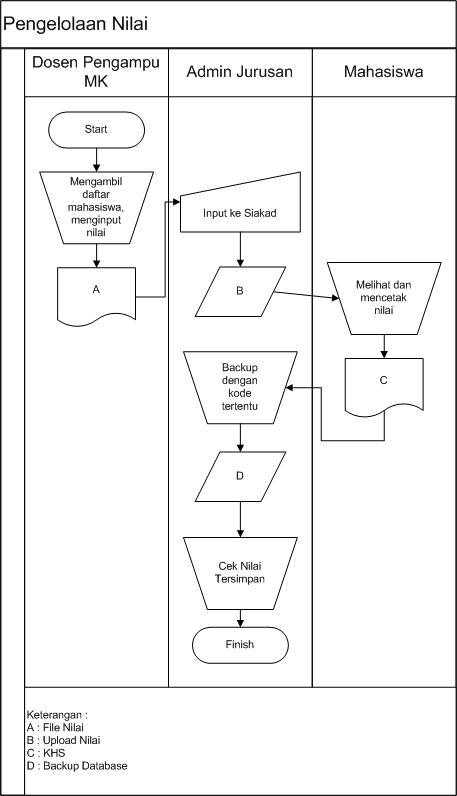 TujuanMemberikan penjelasan prosedur dan tata cara pengelolaan nilai  Ruang LingkupSemua kegiatan tentang tata cara melakukan pengelolaan nilai. ReferensiPeraturan Rektor  UNS  No. 579/UN27/HK/2011, Peraturan Rektor UNS No. 311/UN27/PP/2012, Peraturan Rektor UNS No. 316/UN27/PP/2012, SK Rektor No. 318B/UN27/PP/2012, Pedoman Pembelajaran Berbasis Kompetensi UNS Tahun 2009, Buku Pedoman Akademik Kalender Akademik UNS tahun berjalanSistem SIAKAD UNS http://siakad.uns.ac.id.Klausal ISO 9001:7.2.;5.3.Definisi/Penjelasan UmumNilai adalah keputusan yang diambil dosen berdasarkan skor hasil pengukuran yang menunjukkan tingkat kompetensi mahasiswa dalam suatu mata kuliah tertentu dengan menggunakan aturan tertentu. Skor penilaian KD atau KKD diberikan dengan skala 100. Kriteria Ketuntasan Minimal (KKM) 60. Skor akhir merupakan rerata dari masing-masing skor UK. Nilai untuk mahasiswa yang kompeten dalam suatu mata kuliah adalah A, B, dan C sedangkan nilai D dan E untuk mahasiswa yang tidak kompeten. Rekaman MutuKHS,  Daftar nilai Uji Kompetensi, daftar nilai akhir  Sasaran KinerjaMemastikan bahwa proses kegiatan pengelolaan nilai dapat berjalan sesuai dengan prosedur yang ditetapkan dan ditingkatkan mutunya. Sub kegiatan dan waktu penyelesaianPengesahan nilai oleh dosen pengampu, pengisian (entry) nilai oleh dosen ke http://siakad.uns.ac.id.  NOAKTIVITASPELAKSANAPENANGGUNG JAWABREKAMAN MUTUMengambil daftar mahasiswa peserta kuliah untuk menginput  nilai setiap UK dan hasil akhir pembelajaran KBK  dari http://siakad.uns.ac.id. Dosen pengampu mata kuliah  Kaprodi File Nilai Menyerahkan file nilai ke adminjur (petugas siakad) untuk di-upload ke  http://siakad.uns.ac.id.Adminjur KaprodiUpload nilai Melihat dan mencetak nilai secara mandiri dalam bentuk KHS melalui http://siakad.uns.ac.id. dengan menggunakan PIN yang diterima saat herregistrasi.  Mahasiswa Kasubbag Pendidikan KHS, semester berjalanMelakukan back up database nilai dengan memberikan kode tertentuAdminjur Kaprodi, Kajur Back up databaseMelakukan cek nilai tersimpan sebagai back up sehingga tidak rusakAdminjur Kaprodi, Kajur 